2023年一级建造师《建筑实务》考试真题及答案解析单项选择题 1.下列建筑中，属于公共建筑的是(   )A.仓储建筑B修理站C.医疗建筑D.宿舍建筑　　【答案】C　　【解析】公共建筑主要是指供人们进行各种公共活动的建筑，包括行政办公建筑、文教建筑、科研建筑、医疗建筑、商业建筑等。　　2. 关于室外疏散楼梯和每层出口处平台的规定，正确的是(   )。A.应采取难燃材料制作B.平台的耐火极限不应低于0.5hC.疏散门应正对楼梯段D.疏散出口的门应采用乙级防火门　　【答案】D　　【解析】室外疏散楼梯和每层出口处平台，均应采取不燃材料制作，A选项错误;平台的耐火极限不应低于1h，B选项错误;楼梯段的耐火极限应不低于0.25h，在楼佛周围2m内的埔面上，除疏散门外，不应设其他门窗洞。疏散门不应正对楼梯段，C选项G误;疏数出口的门应采用乙级防火门，且门必向外开，并不应设置门槛。　　3.装配式装修的很重要表现形式(   )。A.模块化设计批量化生产B标准化制作C批量化生产D.整体化安装　　【答案】D　　【解析】整体化安装是装配式装饰的重要表现形式。　　4.用低强度等级水配制高强度等级混凝土，会导致(   )。A耐久性差 B和易性差C.水泥用量太大D.密实度差　　【答案】C　　【解析】用低强度等级水泥配制高强度等级混凝土时，会使水泥用量过大、不经济，而且还会影响混凝土的其他技术性质。　　5. 民用住宅装饰洗面器多采用(   )。A.壁挂式B.立柱式C.台式D.柜式　　【答案】C　　【解析】民用住宅装饰洗面器多采用台式。　　6.不宜用于填土层的降水方法是(   )A.电渗井点B.轻型井点C.喷射井点D.降水管点　　【答案】D　　【解析】降水常用的有轻型井点、多级轻型井点、喷射井点、电渗井点、真空降水管井、降水管井等方法。它们大多都适用于填土、和性土、粉土和砂土，只有降水管井不宣用于填土，但又适合于碎石土和黄土。　　7.无支护结构的基坑挖土方案是(   )　　A.中心岛式挖土　　B.放坡挖土　　C.盆式挖土　　D.逆作法挖土　　【答案】B　　【解析】深基坑工程的挖土方案，主要有放坡挖土、中心岛式(也称墩式)挖土、盆式挖土和逆作法挖土。前者无支护结构，后三种皆有支护结构。　　8. 砖砌体工程的砌筑方法通常采用(   )　　A. 挤浆法　　B.刮浆法　　C.满口灰法　　D.“三一”砌筑　　【答案】D　　【解析】砌筑方法有"三一"砌筑法、挤浆法(铺浆法)、刮浆法和满口灰法四种。通常宜采用"三一"砌筑法，即遗一铲灰、一块砖、一揉压的砌筑方法。　　9. 采用立式运输的预制构件是(   )A.外墙板B.叠合板C.楼梯D.阳台　　【答案】A　　【解析】外墙板宜采用立式运输。　　10.受持续震动的地下工程防水不应采用(   )　　A.防水混凝土　　B.水泥砂浆防水层　　C.卷材防水层　　D.涂料防水层　　【答案】B　　【解析】水泥砂浆防水层适用于地下工程主体结构的迎水面或背水面，不适用于受持续振动或环境温度度高于80℃的地下工程。　　11.吊顶龙骨起拱正确的是(   )。　　A.短向跨度起拱　　B.长向跨度起拱　　C.双向起拱　　D.不起拱　　【答案】A　　【解析】龙骨在短向跨度上应根据材质适当起拱　　12.属于结构设计间接作用荷载的是(   )。　　A.预加应力　　B.起重机荷载　　C.撞击力D.混凝土收缩【答案】D　　【解析】间接作用，指在结构上引起外加变形和约束变形的其他作用，例如温度作用、混凝土收缩、徐变等。　　13.幼儿园建筑中幼儿经常出入的通道应为(   )。A.暖性B.弹性C.防滑D.耐磨　　【答案】C　　【解析】幼儿经常出入的通道应为防滑地面。　　14. 当发生火灾时，结构立在规定时间内保持承载力和整体稳固性，属于结构的(   )。A.稳定性B.适应性C.安全性D.耐久性　　【答案】C　　【解析】安全性。　　构体系应具有合理的传力路径，能够将结构可能承受的各种作用从作用点传递到抗力构件。当可能遭遇爆炸、撞击、罕遏地震等偶然事件和人为失误时，结构应保持整体稳固性，不应出现与起因-不相称的破坏后果。当发生火灾时，结构应在规定的时间内保持承载力和整体稳固性。　　15填充墙可采用蒸压加气混凝土砌块砌体的部位式环境是(   )。　　A.化学侵蚀环境　　B.砌体表面温度低于80℃的部位　　C.建筑物防潮层以下墙体　　D.长期处于有振动源环境的墙体　　【答案】B　　【解析】下列部位或环镜中的填充墙不应使用轻骨料混凝土小型空心砌块或蒸压加气混凝土砌块砌体：　　①建筑物防潮层以下墙体　　②长期浸水或化学侵蚀环境。　　③砌体表面温度高于80℃的部位　　④长期处于有振动源环境的墙体　　16. 一般用于房屋防潮层以下砌体是砂浆是(   )。　　A.水泥砂浆　　B.水泥黏土砂浆　　C.水泥电石砂浆　　D.水泥石灰砂浆　　【答案】A　　【解析】水泥砂浆以水泥、砂和水为主要原材料，也可根据需要加入矿物掺合料等配制而成的砂浆，称为水泥砂浆或纯水泥砂浆。水泥砂浆强度高、耐久性好，但流动性、保水性均稍差，一般用于房屋防潮层以下的砌体或对强度有较高要求的砌体。　　17下列保温材料中，吸水性最强的是(   )　　A.改性酚醛泡沫塑料　　B.玻璃棉制品　　C.聚氨酯泡沫塑料　　D.聚苯乙烯泡沫塑料　　【答案】B　　【解析】玻璃棉制品的吸水性强，不宜露天存放，室外工程不宜在雨天施工，否则应采取防水措施。　　18.幕墙石材与金属挂件之间的粘连应采用(   )。　　A.环氧胶粘剂　　B.硅胶　　C.耐候密封胶　　D.硅酮结构密封胶　　【答案】A　　【解析】石材与金属挂件之间的粘结应用环氧胶粘剂，不得采用“云石胶”。　　19.关于大体积混凝土基础施工要书的说法，正确的是(   )。　　A.当采用跳仓法时，跳仓的最大分块单向宜大于50m　　B.混凝土整体连续浇筑时，浇筑层厚度宜为300~500mm　　C.保湿养护持续时间不少于7d　　D.当混凝土表面温度与环境最大温着小于30℃全部拆除保温盖层　　【答案】B　　【解析】当采用跳仓法，跳仓的最大分块单向尺寸不宜大于40m，A选项错误;混凝土浇筑层厚度应根据所用振捣器作用深度及混凝土的和易性确定，整体连续浇筑时宜为300~500mm，振捣时应避免过振和漏振，B选项正确;保湿养护持续时间不少于14d，C选项错误;保温覆盖层拆除应分层逐步进行，当混凝土表面温度与环境最大温差小子20℃时，可全部拆除，D选项错误。　　20.当建筑场地的施工控制网为方格网或轴线形式时，放线最为方便是(   )。　　A.直角坐标法　　B.极坐标法　　C.角度前方交会法　　D.距离交会法　　【答案】A　　【解析】当建筑场地的施工控制网为方格网或轴线形式时，采用直角坐标法放线最为方便。　　二、多选题下列每小题的备选答案中，有两个或两个以上符合题意的正确答案，至少有1个错项，多选、错选均不得分;少选，所选的每个选项得0.5分。　　21.建筑设计应符合的原则要求有(   )。　　A.符合总体规划要求　　B.满足建筑功能要求　　C.具有良好经济效益　　D.研发建筑技术　　E.考虑建筑美观要求　　【答案】A，B，C，E　　【解析】建筑设计除了应满足相关的建筑标准、规范等要求之外，原则上还应符合以下要求：(1)满足建筑功能要求;(2)符合总体规划要求;(3)采用合理的技术措施;(4)考虑建筑美观要求;(5)具有良好的经济效率　　22.钢结构承受动荷载且要进行疲劳验算时，严禁使用(   )接头。　　A.塞焊　　B.槽焊　　C.电渣焊　　D.气电立焊　　E.坡口焊　　【答案】A，B，C，D　　【解析】钢结构承受动荷载且需进行疲劳验算时，严禁使用塞焊、槽焊、电渣焊和气电立焊接头。　　23.墙体防潮、防水规定正确的有(   )。　　A.砌筑墙体应在室外地面以上设置连续的水平防潮层　　B.砌筑墙体应在室内地面垫层处设置连续的水平防潮层　　C.有防潮要求的室内墙面迎水面应设防潮层　　D.有防潮要求的室内墙面迎水面应采取防水措施　　E.有配水点的墙面应采取防水措施　　【答案】A，B，C，E　　【解析】墙体防潮、防水应符合下列规定：　　(1)砌筑墙体应在室外地面以上、室内地面垫层处设置连续的水平防潮层，室内相邻地面高差时，应在高差处贴邻土壤一侧加设防潮层，AB选项正确;　　(2)有防潮要求的室内墙面迎水面应设防潮尽有防水要求的室内墙面迎水面应采取防水措施，C选项正确;　　(3)有配水点的墙面应采取防水措施　　24.混凝土结构最小截面尺寸正确的有(    )。　　A.矩形截面框架梁的截面宽度不应小于200mm　　B.框架柱的边长不应小于300mm　　C.圆形截面柱的直径不应小于300mm　　D.高层建筑剪力墙的截面厚度不应小140mm　　E.现浇钢筋混凝土实心楼板的厚度不应小于80mm　　【答案】A，B，E　　【解析】混凝土结构构件的最小截面尺寸应满足结构承载力极限态、正常使用极限状态的计算要求，并应满足结构耐久性、防水、防火、配筋构造及混凝土浇筑施工要求，且尚应符合下列规定：　　①矩形截而框架梁的截面宽度不应小于 200mm②矩形截面框架柱的边长不应小于300mm，圆形截面柱的直径不应小于 350mm　　③高层建筑剪力墙的截而厚度不应小于160rnm，多层建筑剪力墙的截面厚度不应140mm　　④现浇钢筋混凝土实心楼板的厚度不应小于80mm，现浇空心楼板的顶板、底板厚度均不应小于50mm　　⑤预制钢筋混凝土实心叠合楼板的预制底板及后浇混凝土厚度均不应小于50mm　　25.单、多层民用建筑内部墙面装饰材料的燃烧性能要求不低于A级的有(   )。　　A.侯机楼的侯机大厅　　B.商店营业厅　　C.餐饮场所　　D.幼儿园　　E.宾馆客房　　【答案】A，B，D　　26.危大工程专家论证的主要内容有(   )。　　A.专项方案内容是否完整、可行　　B.专项方案计算书和验策依据、施工图是否符合有关标准规范　　C.专项施工方案是否满足理现场实际情况，并能够确保施工安全　　D.专项方案的经济性，正分包单位资质是否满足要书　　E.分包单位资质是否满足要求　　【答案】A，B，C　　【解析】专家论证的主要内容　　(1)专项方案内容是否完整、可行。　　(2)专项方案计算书和验算依据、施工图是否符合有关标准规范。　　(3)专项施工方案是否满足现场实际情况，并能够确保施工安全。　　27.下列行为中，属于施工单位违反民用建筑节能规定的有(   )　　A.未对进入施工现场的保温材料进行查验　　B.使用不符合施工图设计要求的墙体材料　　C.使用列入禁止使用目录的施工工艺　　D.明示或暗示设计单位违反民用建筑节能强制性标准进行设计　　E.墙体保温工程施工时未进行旁站和平行检验　　【答案】A，B，C　　【解析】D选项是建设单位;E选项是监理单位　　28.关于抹灰工程的做法，正确的有(   )。　　A.室内抹灰的环境温度一般不低于0℃　　B.抹灰总厚度>35mm时，应采取加强法措施　　C.防开裂的加强网与各基体的搭接宽度不应小于50mm　　D.内墙普通抹灰层平均总厚度不大于20mm　　E.内墙高级抹灰层平均总厚度不大于25mm　　【答案】B，D，E　　【解析】室内抹灰的环境温度，一般不低于5℃，A选项错误;当抹灰总厚度>35mm时，应采取加强法措施，B选项正确;当采用加强网时，加强网与各基体的搭接宽度不应小于100mm，C选项错误;内墙普通抹灰层平均总厚度不大于20mm，D选项正确，E选项错误。　　29.民用建筑室内装修工程设计正确的有(   )。　　A.保温材料用脲醛树脂泡沫塑料　　B.饰面板采用聚乙烯醇缩甲醛类胶粘剂　　C.墙面采用聚乙烯醇水玻璃内墙涂料　　D.木地板采用水溶性防护剂　　E.I类民用建筑塑料地板采用水基型胶粘剂　　【答案】D，E　　【解析】工程设计：　　1.民用建筑工程室内不得使用国家禁止使用、限制使用的建筑材料　　2.1类民用建筑室内装饰装修采用的无机非金属装饰装修材料放射性限量必须满足现行国家标准　　《建筑材料放射性核素限量》GB 6566规定的A类要求　　3.民用建筑工程室内装修中所使用的木地板及其他木质材料，严禁采用沥青、煤焦油类防腐、防潮处理剂。　　4民用建筑工程室内装修时，不应采用聚乙烯醇水玻璃内墙涂料、聚乙烯醇缩甲醛内墙涂料和树脂以硝化纤维素为主、溶剂以二甲苯为主的水包油型(O/W)多彩内墙涂料。　　5?民用建筑工程室内装修时，不应采用聚乙烯醇缩甲腔类胶粘剂　　6，1类民用建筑工程室内装修粘贴塑料地板时，不应采用溶剂型胶粘剂　　7，Ⅱ类民用建筑工程中地下室及不与室外直接自然通风的房间粘贴塑料地板时，不宜采用溶剂型胶粘剂。　　8 民用建筑工程中，不应在室内采用脲醛树脂泡沫塑料作为保温、隔热和吸声材料。　　30.关于地下连续墙施工要求，正确的有(   )。　　A.地下连续墙单元槽不应小于1.0m　　B.应设置现浇钢筋混凝土导墙　　C.水下混凝土应架用导管法连续浇筑　　D.混凝土达到设计强度后方可进行墙底注浆　　E.连续墙单元槽段长度宜为8~10m　　【答案】B，C，D　　【解析】地下连续墙单元槽段长度宜为4~6m。应设置现浇钢筋混凝土导墙。水下混凝土应采用导管法连续浇筑。混凝土达到设计强度后方可进行墙底注浆。　案例分析题　　根据所给材料回答问题。　　31某施工单位承接一工程，双方按《建设项目工程总承包合同(示范文本)》(GF-2020-0216)签订了工程总承包合同。合同部分内容质量为合格，工期6个月，按月度完成量的85%支付进度款，分部分项工程费见表4-1。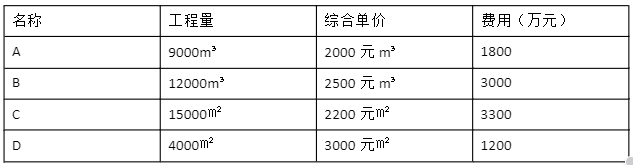 　　表4-1分部分项工程费　　措施费为分部分项工程费的16%，安全文明施工费为分部分项工程费的6%，其他项目费用包括：暂列金额100万元，分包专业工程暂估价为200万元。另计总包服务费5%。规费费率为2.05%，增值税率9%工程施工设备从以下三种型号中选择，设备每天间均为8小时，设备相关信息见表4-2表4-2三种型号设备相关信息施工单位进场后，技术人员发现土建图纸中，缺少了建筑总平面图，要求建设单位补发。按照施工平面管理总体要求:包括满足施工要求，不损害公众利益等内容，绘制了施工平面布置图，满足了施工需要。施工单位为保证施工进度，针对编制的劳动力需用计划，综合考虑现有工作量、劳动力投入量、劳动效率.材料供应能力等因素，进行了钢筋加工劳动力调整。在20天内完成了3000t钢筋加工制作任务，满足了施工进度要求。问题:1 通常情况下，一套完整的建筑工程土建施工图纸由哪几部分组成?解析:建筑施工图，结构施工图。除质量标准、工期、工程价款与支付方式等，签订合同签约价时还应明确哪些事项?解析：合同内容、承包范围、造价建筑工程施工平面管理的总体要求还有哪些?解析：满足现场文明、安全有序、整洁卫生、不扰民、绿色环保。4 分别计算签约合同价中的项目措施费、安全文明施费，签约合同价是多少万元?(取整数)解析：分部分项费=1800+3000+3300+1200=9300万元;措施费=9300x16%=1488万元;安全文明施工费=9300x6%=558万元;签约合同价=(9300+1488+(100+200+200x5%)x(1+2.05%)x(1+9%)=12345万元5 用单位工程量成本比较法列式计算选用哪种型号的设备?除考虑经济性外，施工机械设备选择原则还有哪些?解析:(1)E设备:(3200+560*8)/(120*8)=8元/小时8F设备:(38+7858/(18*8)=7元/小时2G设备:(4200+795*8)/(220*8)=6元/小时8选用G设备2(2)选择的原则主要有适应性、高效性、稳定性和安全性226、如果每人每个工作日劳动效率未5t，完成钢筋加工制作投入的劳动力是多少人?编制劳动力需求计划时需要考虑的因素还有哪些?8解析:3000/20/5=30人还要考虑到设备能力制约，以及与其他班组工作的协调。6 如果每人每个工作日劳动效率为5t完成钢筋加工制作投入的劳动力是多少人?编制劳动力需求计划时需要考虑的因素还有哪些?解析:(1)3000/20/5=30人(2)编制劳动力需求计划时需要考虑的因素还有:1)除了考虑现有工作量、劳动力投入量、劳动效率等，还应考虑它们与持续时间、班次、每班工作时间之间的相互调节。2)安排混合班组作业时，除了考虑材料供应能力，还应考虑整体劳动效率、设备能力的制约，以及与其他班组工作的协调。3)劳动力需求计划中还应包括对现场其他人员的使用计划，如为劳动力服务的人员(如医生、厨师、司机等)、工地警卫、勤杂人员、工地管理人员等。某施工企业中标新建一办公楼工程，地下二层，地上二十八层，钢筋混凝土灌注桩基础。上部为框架剪刀墙结构，建筑面积28600m项目部在开工之后编制了项目质量计划，内容包括质量目标和要求、管理组织体系及管理职责、质量控制点等，并根据工程进展实施静态管理。其中，设置质量控制点是关键部位和环节包括:影影响施工质量的关键部位和环节;景响使用功能的关键部位和环节，采用新材料新设备的部位和环节等桩基施工完成之后，项目部采用高应变法按要求进行了工程桩桩身完整性检测，其抽检数量按照相关标准规定选取钢筋施工专项技术方案中规定:采用专用量规等检测工具对钢筋直螺纹加工和安装质量进行检测，纵向受力钢筋采用机械连接或焊接接头时以接头面积百分率等要求如下:1、受拉接头不宜大于50%;2、受压接头不宜大于75%3、直接承受动力荷载的结构体不宜采用焊接;4、直接承受动荷载的结构体采用机械连接时，不宜超过50%项目部质量员在现场发现屋面卷时有屋面卷材流消现象，经质量分析讨论;对屋面卷材流淌现象的原因分析如下:1、胶结料耐热度偏低2、找平层的分格缝设置不当3、胶结料粘连层过厚4、屋面板因温度变化产生胀缩:5、卷材搭接长度太小针对原因分析，整改方案采用钉钉子法:在卷材上部离屋脊钉一排200mm长圆钉，钉眼涂防锈漆。监理工程师认为屋面卷材的流淌现象的原因分析和钉钉子做法存在不妥，要求修改问题1、指出工程质量计划编制和管理中的不妥之处，并写出正确做法。工程质量计划中的设置质量控制点的关键部位和环节还有哪些?2、灌注桩桩身整体性检测手法有哪些?桩身完整性抽检数量的标准规定有哪些?3、指出钢筋的连接接头面积百分率等要求中的不妥之处，并写出正确做法。(本问题分2项作答，多答不得分)现场钢筋直螺纹接头加工和安装质量检测专用工具还有哪些?4、写出屋面卷材流淌原因和分析中的不妥之处。(本问题3项作答，多答不得分)写出钉钉子法的正确做法1、指出工程质量计划编制和管理中的不妥之处，并写出正确做法。工程质量计划中的设置质量控制点的关键部位和环节还有哪些?答:(1)不妥之处一:项目部在开工之后编制了页目质量计划正确做法: 项目部应在开工前编制项目质量计划不妥之处二:项目质量计划，内容包括质量目标和要求、管理组织体系及管理职责、质量控制点正确做法: 项目质量计划还应明确质量管理与协周的程序、质量风,险、实施质量目标的控制措施不妥之处三:根据工程进展实施静态管理正确做法:应根据工程进展实施动态管理(2)设置质量控制点的关键部位和环节还有:1)影响结构安全的关键部位和环节2)采用新技术、新工艺的部位和环节3)隐蔽工程验收2、灌注桩桩身整体性检测手法有哪些?身完整性抽检数量的标准规定有哪些?答:(1)钻芯法、高应变法、低应变法、声波透射法。工程桩的桩身完整性的抽检数量不应少于总桩数的20%，且不应少于10根。每根柱子承台下的桩抽检数量不应少于1根3、指出钢筋的连接接头面积百分率等要求中的不妥之处，并写出正确做法。(本问题分2项作答多答不得分)现场钢筋直螺纹接头加工和安装质量检测专用工具还有哪些?答：(1)不妥之处一:受压接头不直大于75%。正确做法:受压接头，可不受限制。不妥之处二:直接承受动荷载的结构体采用机械连接时，不宜超过50%。正确做法:不应大于50%。(2)现场钢筋直螺纹接头加工和安装质量检测专用工具还有:螺纹塞规、螺纹环规、力矩扳手等。4、写出屋面卷材流消原因和分析中的不妥之处(本问题3项作答，多答不得分)写出钉钉子法的正确做法答:(1)屋面卷材流淌原因和分析中的不妥之处找平层的分格缝设置不当;2)屋面板因温度变化产生胀缩:3)卷材搭接长度太小(2)钉钉子法的正确做法:当施工后不久，卷材有下滑趋势时，可在卷材的上都离屋脊300-450mm范围内钉三排50mm长圆钉，钉眼上薄胶结料。卷材流淌后，横向搭接若有错动，应消除边缘翘起处的旧胶结料，重新浇薄胶结料，并压实刮平。某新建商品住宅项目，建筑面积2.4万平方米，地下二层，地上十六层，由两栋结构类型与建筑规模完全相同的单体建筑组成。总承包项目部进场后绘制了进度计划网络图如图2所示。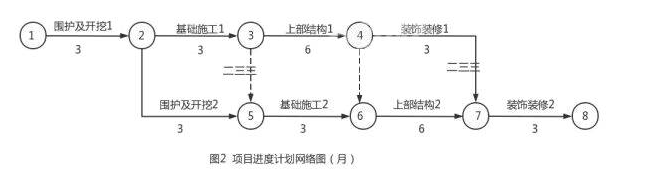 项目部针对四个施工过程拟采用四个专业施工队组织流水施工，各施工过程的流水节拍见表2-1.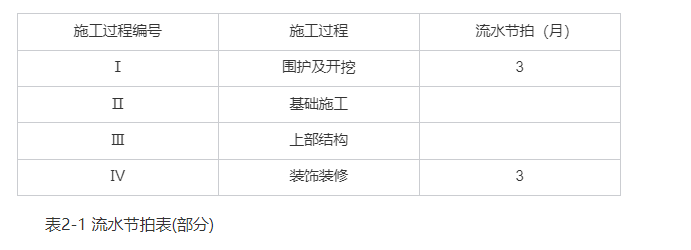 建设单位要求缩短工期，项目部决定增加相应的专业施工队，组织成倍节拍流水施工项目部编制了施工检测试验计划，部分检测试验内容见表2-2。由于工期缩短施工进度计划调整，监理工程师要求对检测试验计划进行调整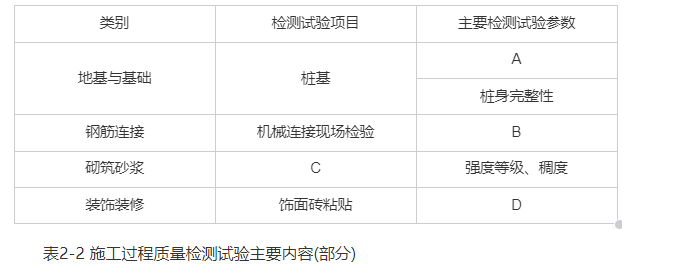 项目部编制了雨期施工专项方案，内容包括1.袋装水泥堆放于仓库地面2.浇筑板、墙、柱混凝士时可适当减小坍落度3.室外露天采光井采用编织布覆盖固定4.砌体每日砌筑高度不超过1.5m;5.抹灰基层涂刷水性涂料时，含水率不得大于10%项目主体结构完成后，总监理工程师组织施工单位项目负责人等对主体结构的分部工程进行验收。验收时发现部分同条件养护试件强度不符合要求，经协商后采取回弹-取芯法对该批次对应的混凝土进行实体强度检验。问题1.写出图2的关键线路(采用节点方式表达，如①→②)和总工期写出表2-1中基础施工和上部结构的流水节拍数。分别计算成倍节拍流水的流水步距、专业施工队数和总工期2.写出表2-2中ABCD处的内容除了施工进度调整外，还有哪些情况需要调整施工检测试验计划?3.指出雨期施工专项方案中的不妥之处，并写出正确做法。(本小题3项不妥，多答不得分)4.主体结构工程的分部工程验收还应有哪些人员参加?结构实体检验除混凝士强度外还有哪些项目?[解析] 1、(1)关键线路为:①→②→③→④→⑥→⑦→⑧总工期:3+3+6+6+3=21月(2)基础施工的流水节拍为:3月:上部结构的流水节拍为:6月(3)流水步距等于流水节拍的最大公约数，即:K=(3,3,63)=3专业施工队数:围护及开挖:3/3=1;基础施工:3/3=1;上部结构:6/3=2装饰装修:3/3=1。总施工队数=1+1+2+1=5总工期:(2+5-1)x3=18月2、(1)A:承载力;B:抗拉强度;C:配合比设计;D:粘结强度(2)基础施工的流水节拍为:3月;上部结构的流水节拍为:6月。(3)流水步距等于流水节拍的最大公约数，即:K=(3，3，6，3)=3专业施工队数:围护及开挖:3/3=1;基础施工:3/3=1;上部结构:6/3=2;装饰装修:3/3=1。总施工队数=1+1+2+1=5总工期:(2+5-1)*=18月2、(1) A:承载力;B:抗拉强度;C:配合比设计;D:粘结强度(2)除了施工进度调整外，还有下列情况需要调整施工检测试验计划:设计变更、施工工艺改变，材料和设备的规格、型号或数量变化3、不妥一:袋装水泥堆放于仓库地面正确做法为:袋装水泥应存入仓库。仓库要求不漏、不潮，水泥底层架空通风，四周有排水沟。不妥二:室外露天采光井采用编织布覆盖固定。正确做法为:室外露天采光井全部用盖板盖严并固定，同时铺上塑料薄膜不妥三:砌体每日砌筑高度不超过1.5m4、(1)主体结构工程的分部工程验收还应有下列人员参加:项目技术负责人，设计单位项目负责人和施工单位技术、质量部门负责人。(2)结构实体检验除混凝士强度外还有:钢筋保护层厚度、结构位置与尺寸偏差以及合同约定的项目;必要时可检验其他项目。某新建住宅小区，单位工程分别为地下2层，地上9~12层，总建筑面积15.5万平方米。各单位为贯彻落实《建设工程质量检测管理力法》(住房和城乡建设部令)要求，在工程施工质量检测管理中做了以下工作:1.建设单位委托具有相应资质的检测机构负责本工程质量检测工作:2监理工程师对混凝士试件制作与送样进行了见证。试验员如实记录了其取样、现场检测等情况，制作了见证记录3.混凝土试样送检时，试验员向检测机构填报了检测委托单。4.总包项目部按照建设单位要求，每月向检测机构支付当期检测费用。地下室混凝土模板拆除后，发现混凝士墙体楼板面存在峰窝、麻面、露筋、裂缝、孔洞和层间错台等质量缺陷。质量缺陷图片资料详见图1-1~图1-6。项目按要求制定了质量缺陷处理专项方案，按照“凿除孔洞松散混凝士大六大大六剔除多余混凝士”工艺流程进行孔洞质量缺陷治理。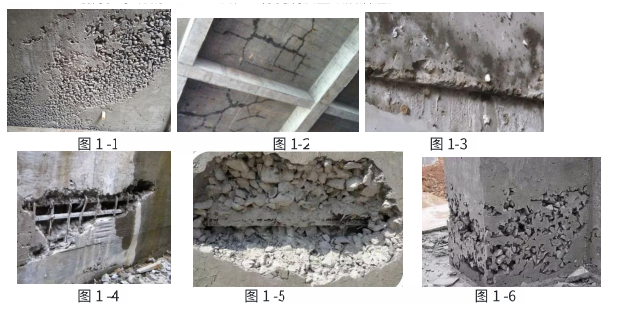 项目部编制的基础底板混凝士施工方案中确定了底板混凝土后浇带留设的位置，明确了后浇带处的基础垫层、卷材防水层、防水加强层防水找平层、防水保护层，止水钢板、外贴止水带等防水构造要求见图 1-7。问题:1.指出工程施工质量检测管理工作中的不妥之处，并写出正确做法。(本题2项不妥，多答不得分)混凝土试件制作与取样见证记录内容还有哪?2.写出图 1-1~图1-6显示的质量缺陷名称(表示为图1-1-麻面)写出图1-7中防水构造层编号的构造名称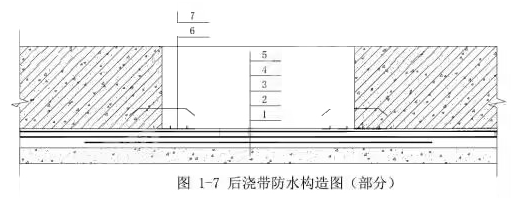 (表示为1-基础垫层)4.补充完整混凝土表面孔洞质量缺陷处理工艺流程内容?[解析]1.(1)不妥之处一:试验员如实记录了其取样现场检测等情况，制作了见证记录正确做法:应由见证人员制作见证记录不妥之处二:总包项目部按照建设单位要求，每月向检测机构支付当期检测费用正确做法:应由建设单位单独列支并按照合同约定及时支付(2)混凝土试件制作与取样见证的记录内容还有:制样、标识、封志、送检等情况。2.图1-1-麻面图1-2-裂缝图1-3-层间错台图1-4-露筋图1-5-孔洞图1-6-蜂窝3.1-基础垫层2-防水找平层3-防水加强层4-卷材防水层5-防水保护层6-外贴止水带7-止水钢板4.混凝土表面孔洞质量缺陷处理工艺流程:应凿除胶结不牢固部分的混凝士至密实部位，清理表面，支设模板，洒水湿润，涂抹混凝土界面剂应采用比原混凝土强度等级高一级的细石混凝士浇筑密实，养护时间不应少于7d35.某新建学校工程，总建筑面积 12.5 万平方米，由 12 栋单体建筑组成，教学楼为钢筋混凝士框架结构，体育馆屋盖为钢结构。合同要求工程达到绿色建筑标准。施工单位中标后，与甲方签订合同并组建项目部。项目部安全检查制度规定了安全检查主要形式包括:日常巡查、专项性安全检查、设备设施安全验收检查等。其中经常性安全检查方式主要有:专职安全人员的每天安全巡检;项目经理等专业人员检查生产工作时的安全检查作业班组按要求时间进行安全检查等，项目部在塔吊布置时充分考虑了吊装构件重量、运输和堆放、使用后拆除和运输等因素。按照《建筑工程安全检查标准》中“塔式起重机”的载荷限制装置、吊钩、滑轮、卷简与钢丝绳、验收与使用等保证项目和结构设施等一般项目进行了检查验收星盖钢结构施工高处作业安全专项方案规定如钢结构构件宜地面组装，安全设施一并设置坠落高度超过2m的安装使用梯子警登作业施工层搭设的水平通道不设置防护栏杆.4.作为水平通道的钢梁一侧两端头设置安全绳5.安全防护采用工具化、定型化设施，防护盖板用黄色或红色标示施工单位管理部门在装修阶段对现场施工用电进行专项检查情况如下:1.项目仅按照项目临时用电施工组织设计进行施工用电管理2.现场瓷砖切割机与砂浆搅拌机共用一个开关箱。3.主教学楼一开关箱使用插座插头与配电箱连接4.专业电工在断电后对木工加工机械进行检查和清理。工程竣工后，项目部组织专家对整体工程进行绿色建筑评价，评分结果见表，专家提出资源节约项和提高与创新加分项评分偏低，为主要扣分项，建议重点整改表5-1绿色建筑评分价值表(分)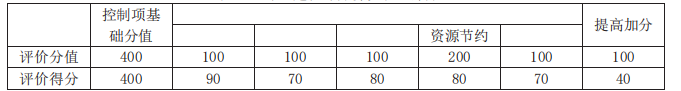 【问题】1.建筑工程施工安全检查的主要形式还有哪些?作业班组安全检查的时间有哪些?2.施工现场布置塔吊时应考的因素还有哪些?安全检查标准中塔式起重机的一般项目有哪些?3.指出钢结构施工高处作业安全防护方案中的不妥之处，并写出正确做法。(本问题 3 项不妥，多答不得分)安全防护栏杆的条纹警戒标示用什么颜色?4.指出装修阶段施工用电专项安全检查中的不妥之处，并写出正确做法。(本问题 3 项不妥，多答不得分)5.写出表 5-1 中绿色建筑评价指标空缺评分项，计算绿色建筑评价总得分，并判断是否满足绿色三星标准?【答案解析】1.(1)安全检查的主要形式还有:定期安全检查、经常性安全检查、季节性安全检查、节假日安全检查、开工复工安全检查、专业性安全检查等。(2)作业班组在班前、班中、班后进行的安全检查。2.(1)布置塔吊时还应考虑:基础设置、周边环境、覆盖范围，同时还应考虑塔吊的附墙杆件位置、距离。(2)一般项目应包括:附着、基础与轨道、结构设施、电气安全。3.(1)不妥 1:坠落高度超过 2m的安装使用梯子攀登作业;正确做法:钢结构安装时，应使用梯子或其他登高设施攀登作业。坠落高度超过 2m 时，应设置操作平台。不妥2施工层搭设的水平通道不设置防护栏杆:正确做法:钢结构安装施工宜在施工层搭设水平通道，水平通道两侧应设置防护栏杆。不妥 3:作为水平通道的钢梁一侧两端头设置安全绳;正确做法:当利用钢梁作为水平通道时，应在钢梁一侧设置连续的安全绳，安全绳宜采用钢丝绳。(2)防护栏应为黑黄或红白相间的条纹标示。4.不妥 1:项目仅按照项目临时用电施工组织设计进行施工用电管理:正确做法:装饰装修工程，应补充编制单项施工用电方案。不妥 2:现场瓷砖切割机与砂浆搅拌机共用一个开关箱;正确做法:用电设备必须有专用的开关箱，严禁2台及以上设备共用一个开关箱。不妥 3:主教学楼一开关箱使用插座插头与配电箱连接;正确做法:配电箱、开关箱的电源进线端严禁采用插头和插座做活动连接。5.(1)评分项:安全耐久、生活便利、健康舒适、环境宜居。(2)(400+90+70+80+80+70+40)/10=83分;(3)不满足绿色三星标准;理由:总得分未达到85分。设备固定费用（元/天）可变费用（元/小时）单位时间产量（m2 /小时）E3200560120F3800785180G4200795220